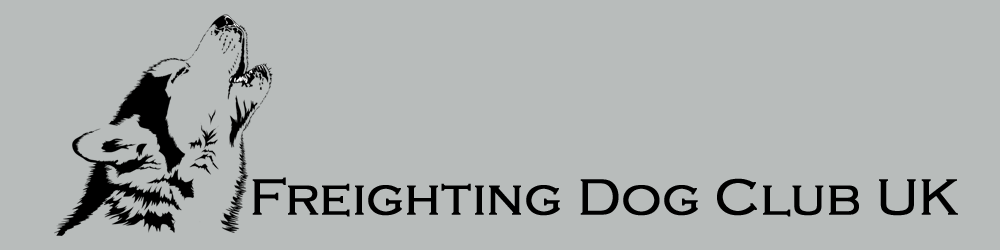 Rally Brochure ForGrizedale RallySaturday 4th & Sunday 5th  January 2020ENTRIES CLOSE: Saturday 28th December 2019 (1st class postmark)LOCATION: Grizedale Forest, Near Coniston, CumbriaCLASSES: VENUE OPENS: 7.00am  		RIG INSPECTIONS: 7.45am-8.15am.  MUSHERS MEETING: 8.30amORGANISERS:  Ian Pullin Email: run@freightingdogclub.co.uk   ENTRIES & FEES TO: 	Ian Pullin, Highfield Bungalow, Deanscales, Cockermouth, Cumbria CA130SNor via email to: run@freightingdogclub.co.ukPayment via PayPal to run@freightingdogclub.co.uk referencing Grizedale Rally. DETAILS:4.4  miles approx.Shorter course available for Recci, Veterans, Small teams and Juniors  Hardpacked graded, undulating forest tracks.The trail will have regular marshal points.Please also make sure competitors bibs are returned after the event. Thank you. COMPETITION STARTS: 9.30amDISTANCES: 4.4miles approxSTART TIMES: 2 minute intervals (subject to change depending on entry levels)REFRESHMENTS & FOOD: TBC . Accommodation available in and around the Coniston and Hawkshead area.  TOILETS: On site DIRECTIONS:High Cross entrance  (rally entrance will be markered)F1 – Freighting breeds One dog, scooter OR rig (Alaskan Malamute, Canadian Eskimo, Greenland, Samoyed)O1 – Open, One dog (rig or scooter)F2 – Freighting breeds Two dogs only (Alaskan Malamute, Canadian Eskimo, Greenland, Samoyed)O2 – Open. Two dogs only (open class) (rig or scooter)F4 – Freighting breeds , more than four dogs, no less than three dogs (Alaskan Malamute, Canadian Eskimo, Greenland, Samoyed)O4 – Open. No more than 4 dogs, no less than three (Open Class)S2 - Two dogs only (Siberian Husky)OVet  -  Open veteran class, where the average age of the team is 7 years or over per dog (e.g on a 3 dog team, the combined age of the team needs to be over 21 years old).S4 - No more than four dogs, no less than three dogs (Siberian Husky)Cani X 1 or 2 dogs. Open classS6 - No more than six dogs, no less than four dogs (Siberian Husky)BJ1 – Bikejoring, one dog. Open class.R – Recreational class. Non timed. Open to all. Maximum team size 4 dogs.J1 - Junior 8-11 years, one dog only (Must be supervised by an adult at all times whilst on the trail. This can be done via a bicycle, running alongside etc)Larger Team classes may be accommodated for if requested and at the organisers discretion.  J2 - Junior 12-15 years, one to two dogs Two Heat Rally Price1st Entry, both days£251st Entry, one day£12.50Subsequent entries£12.50Juniors£7.50Juniors , one day only£5Recreational Class (price each day)£5